recipe: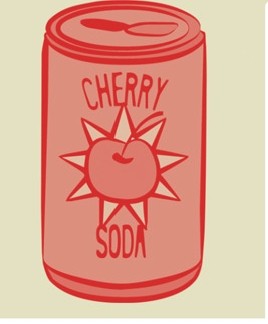 recipe: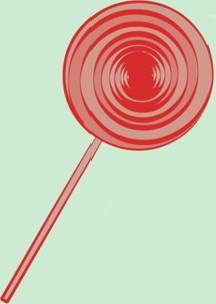 serves:	prep time:serves:	prep time: